Протоколзаседания Дисциплиной комиссии в заочной формеВ заседании Дисциплинарной комиссии посредством заочного голосования приняли участие 3 из 3 (100%) членов Дисциплинарной комиссии:Ильясов Радик Рифович - председателя комиссии, начальник Управления научно технических работ ПАО «Лукойл»;Ткаченко Василий Максимович – секретарь комиссии, юрист, Ассоциация СРО «Нефтегазпроект-Альянс»;Башлыков Дмитрий Викторович – член комиссии, начальник отдела проектных работ и экспертизы проектной документации управления капитального строительства производственных объектов ПАО «Сургутнефтегаз»;Заседание уполномочено принять решение по вопросам, вынесенным на повестку заседания Дисциплинарной комиссии. Обязанности секретаря заседания Дисциплинарной комиссии исполняет Василий Максимович Ткаченко. Подсчет голосов проводится председательствующим и секретарем при принятии решения. Протокол подписывает Председатель Дисциплинарной комиссии Ильясов Радик Рифович и секретарь Василий Максимович Ткаченко.Председателем Комиссии предложено утвердить повестку заседания Дисциплинарной комиссии.Повестка заседания:Рассмотрение материалов Контрольной комиссии (Акт проверки № 03 от 28.10.2021г., Акт проверки № 04 от 29.10.2021г.) и принятие решения о применении мер дисциплинарного воздействия в отношении Соджиц Корпорейшн, номер корпорации 0104-01-049977 (Япония), № 145 в реестре членов СРО и Мицубиси Хэви Индастриз Инжиниринг, Лтд., номер корпорации 0200-01-122778 (Япония), № 197 в реестре членов СРО.Результаты голосования:«За» - 3 голоса«Против» - нет«Воздержался» -нетПо первому вопросу повестки заседания установлено:В ходе проведения плановой проверки в отношении Соджиц Корпорейшн, номер корпорации 0104-01-049977 (Япония), № 145 в реестре членов СРО и Мицубиси Хэви Индастриз Инжиниринг, Лтд., номер корпорации 0200-01-122778 (Япония), № 197 в реестре членов СРО, Контрольной комиссией были установлены следующие нарушения (Акт проверки № 03 от 28.10.2021г., Акт проверки № 04 от 29.10.2021г.):Вышеуказанные факты нарушают п.7 ст.7.1, п.2 и 7 ст.9 Федерального закона от 01.12.2007 N 315-ФЗ «О саморегулируемых организациях», положения Федерального закона от 21 июля 1997 г. № 116-ФЗ «О промышленной безопасности опасных производственных объектов», Постановления Правительства Российской Федерации от 28 мая 2015г. №509 «Об аттестации экспертов в области промышленной безопасности», ч.2 ст.55.13 ГрК РФ, п.3.5, 7.8 Положения о членстве Ассоциации. Учитывая потенциально высокую общественную опасность, возникающую при выполнении работ Соджиц Копорейшн и Мицубиси Хэви Индастриз Инжиниринг, Лтд., в связи с вышеуказанными нарушениями, а также руководствуясь положениями ч. 4 ст.10 Федерального закона от 01.12.2007 № 315-ФЗ «О саморегулируемых организациях», ч.1 ст.55.15 Градостроительного кодекса Российской Федерации, Положением о мерах дисциплинарного воздействия Ассоциации, Дисциплинарная комиссия АссоциацииРешили:1. Уполномочить Председателя Комиссии Ильясова Радика Рифовича вынести от лица Комиссии предписание об устранении нарушений, выявленных в ходе проверки, в отношении:- Соджиц Корпорейшн, номер корпорации 0104-01-049977 (Япония), № 145 в реестре членов СРО;- Мицубиси Хэви Индастриз Инжиниринг, Лтд. номер корпорации 0200-01-122778, 14.08.2017 (Япония), № 197 в реестре членов СРО.2. Применить в отношении:- Соджиц Корпорейшн, номер корпорации 0104-01-049977 (Япония), № 145 в реестре членов СРО;- Мицубиси Хэви Индастриз Инжиниринг, Лтд. номер корпорации 0200-01-122778, 14.08.2017 (Япония), № 197 в реестре членов СРО.меру дисциплинарного воздействия в виде выдачи предписания об устранении нарушений в срок до 14.12.2021 годаРезультаты голосования:«За» - 2 голоса«Против» - нет«Воздержался» - 1Председатель Комиссии 							Р.Р. ИльясовСекретарь Комиссии                                                                           В.М. Ткаченко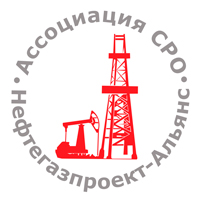 Ассоциация саморегулируемая организация«Объединение проектировщиков объектов топливно-энергетического комплекса«Нефтегазпроект-Альянс»Российская Федерация, 107045, Москва, Ананьевский переулок, д.5, стр.3; тел.: 8(495)607-56-44;  http: //www.np-ngpa.ru; mail: info@np-ngpa.ru  .Российская Федерация, 107045, Москва, Ананьевский переулок, д.5, стр.3; тел.: 8(495)607-56-44;  http: //www.np-ngpa.ru; mail: info@np-ngpa.ru  .Форма принятия решения:   заочное голосованиеДата окончания приема бюллетеней для голосования, подсчета голосов и составления протокола22 ноября 2021 годаМесто подсчета голосов и составления протоколаг. Москва, Ананьевский пер., д. 5, стр. 3№ Наименование организацииНарушения1231Соджиц Корпорейшн, номер корпорации 0104-01-049977 (Япония), № 145 в реестре членов СРОНепредставление оригиналов отчётов о деятельности члена за 2018 и 2019 годы 1Соджиц Корпорейшн, номер корпорации 0104-01-049977 (Япония), № 145 в реестре членов СРОНе своевременная оплата членского взноса.1Соджиц Корпорейшн, номер корпорации 0104-01-049977 (Япония), № 145 в реестре членов СРООтсутствие актуальных сведений о работниках, оформленных по основному месту работы в должности ГИП (ГАП), исполняющих обязанности по организации подготовки проектной документации, состоящих в НРС НОПРИЗ (Исигаки Такэхиро - исключён из НРС НОПРИЗ, Чашников М.В. – не подтверждено наличие трудовых отношений)1Соджиц Корпорейшн, номер корпорации 0104-01-049977 (Япония), № 145 в реестре членов СРООтсутствие заверенных копий актуальных документов, подтверждающих соответствие заявленных работников квалификационным требованиям, а именно Свидетельства о признании документа иностранного государства об уровне образования и (или) квалификации на территории Российской Федерации и протоколы аттестации по правилам, установленным Ростехнадзором на Исигаки Такэхиро, Накадои Макото, Оминэ Кенъичи, Саяма Мунэхико, Юаса Юджи, Асано Такуджи, Такахаши Ясуши, Кадота Ясуаки2Мицубиси Хэви Индастриз Инжиниринг, Лтд., номер корпорации 0200-01-122778 (Япония), № 197 в реестре членов СРОНепредставление оригиналов отчётов о деятельности члена за 2019 и 2020 годы 2Мицубиси Хэви Индастриз Инжиниринг, Лтд., номер корпорации 0200-01-122778 (Япония), № 197 в реестре членов СРОНе своевременная оплата членского взноса.2Мицубиси Хэви Индастриз Инжиниринг, Лтд., номер корпорации 0200-01-122778 (Япония), № 197 в реестре членов СРООтсутствие актуальных сведений о работниках, оформленных по основному месту работы в должности ГИП (ГАП), исполняющих обязанности по организации подготовки проектной документации, состоящих в НРС НОПРИЗ (Бакуя Йосимаса и Нисимото Такаси исключены из НРС НОПРИЗ).2Мицубиси Хэви Индастриз Инжиниринг, Лтд., номер корпорации 0200-01-122778 (Япония), № 197 в реестре членов СРООтсутствие заверенных копий актуальных документов, подтверждающих соответствие заявленных работников квалификационным требованиям, а именно Свидетельства о признании документа иностранного государства об уровне образования и (или) квалификации на территории Российской Федерации, протоколов аттестации по правилам, установленным Ростехнадзором на Бакуя Йосимаса, Савасаки Ватару, Ватанабэ Кудзусигэ, удостоверения о повышении квалификации на Бакуя Йосимаса.